AFYON KOCATEPE ÜNİVERSİTESİ SOSYAL BİLİMLER ENSTİTÜSÜ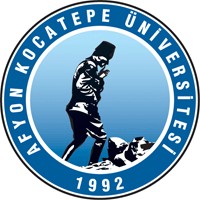 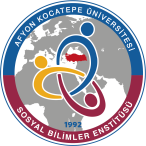 2022-2023 EĞİTİM-ÖĞRETİM YILI  BAHAR YARIYILISOSYOLOJİ ANABİLİM DALI  YÜKSEK LİSANS PROGRAMI   SINAV (VİZE ) SINAV PROGRAMINOT: Bu form Anabilim Dalı Başkanlığı üst yazı ekinde EXCEL formatında enstitüye ulaştırılmalıdır.S. NODersin AdıÖğretim ÜyesiSınav TarihiSınav SaatiSınav YöntemiSınav SüresiÖğrenci SayısıSınav Yeri**1 Insan, Çevre ve Toplum  Prof. Dr. Hüseyin KOÇAK 02 .05.2023 15:00 Proje Ödev60 dk.8AKÜ Uzaktan Öğretim Sistemi  2Türkiye’de Çağdaş Toplumsal Sorunlar   Dr. Öğr. İlteriş YILDIRIM03.05.202311: 30   Proje Ödev 60dk.13AKÜ Uzaktan Öğretim Sistemi    3Modernlik ve Post-modernlik     Doç. Dr. Ahmet. A. KOYUNCU03.05.2023 15:00  Proje Ödev 60 dk.13AKÜ Uzaktan Öğretim Sistemi    4Türk Toplumunda Kadın ve Kadın Sorunları Dr. Öğr. Üyesi Aslıhan AKKOÇ04.05.202315:00  Proje Ödev 60 dk.7AKÜ Uzaktan Öğretim Sistemi  5Medya ve ToplumDr. Öğr. Üyesi Osman METİN05. 05.202315:00  Proje Ödev60 dk.6AKÜ Uzaktan Öğretim Sistemi     6Türk Sosyolojisinde Güncel Tartışmalar  Dr. Ögr. Üyesi  M. Salim DANIŞ08.05.202315:00  Proje Ödev 60 dk.7AKÜ Uzaktan Öğretim Sistemi    